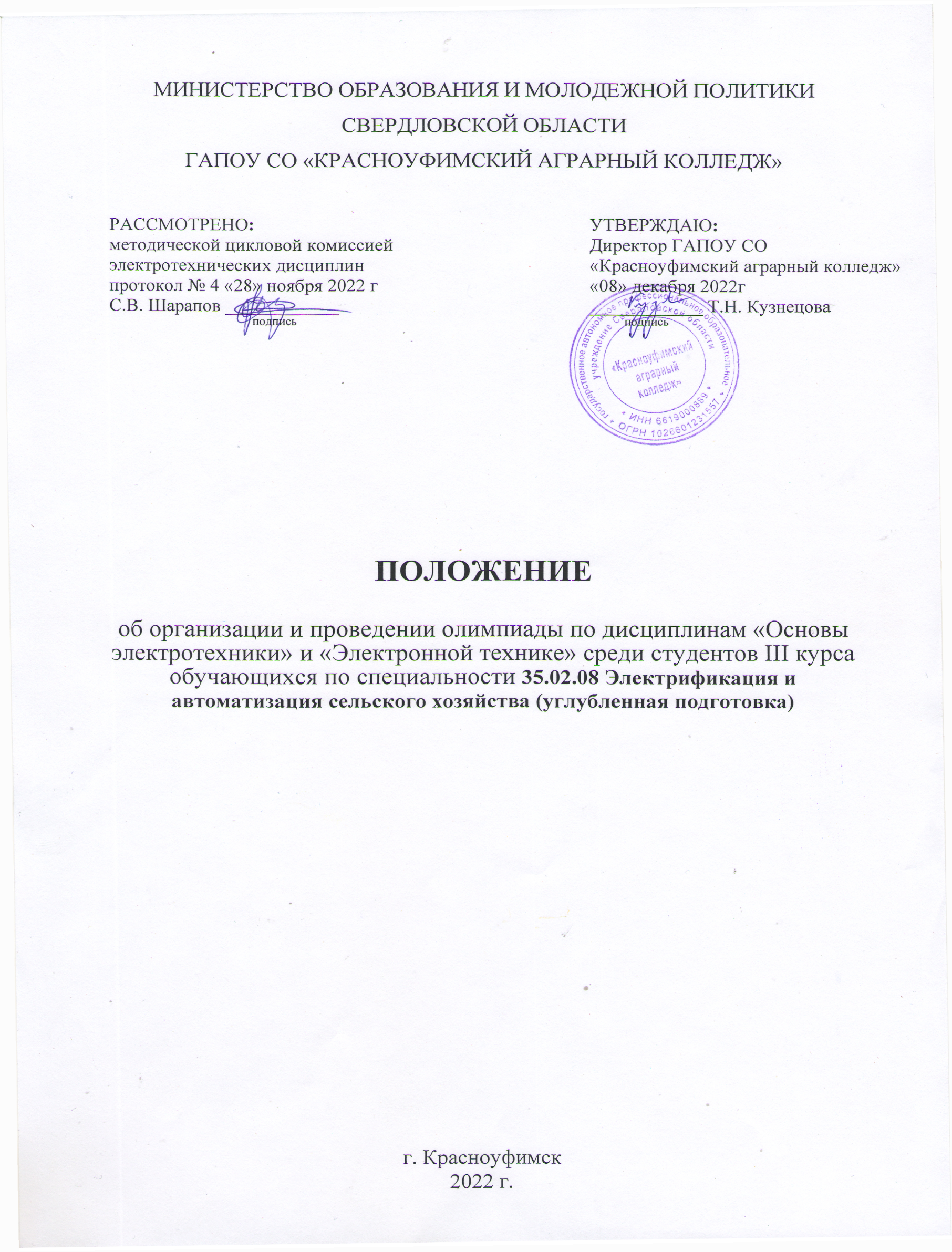 1. Общие положения	1.1. Настоящее Положение определяет общий порядок организации и проведения олимпиады профессионального мастерства среди студентов III курса обучающихся по специальности 35.02.08 «Электрификация и автоматизация сельского хозяйства» (углубленная подготовка).2. Цели и задачи ОлимпиадыОлимпиада проводится в целях выявления наиболее одаренных и талантливых студентов, повышения качества профессиональной подготовки специалистов среднего звена, дальнейшего совершенствования их профессиональной компетентности, реализации творческого потенциала обучающихся.Основными задачами олимпиады являются:Выявление способности студентов к самостоятельной профессиональной деятельности, совершенствование умений эффективного решения профессиональных задач, развитие профессионального мышления, способности к проектированию своей деятельности и конструктивному анализу ошибок в профессиональной деятельности, стимулирование студентов к дальнейшему профессиональному и личностному развитию, повышение интереса к будущей профессиональной деятельности;развитие конкурентной среды в сфере СПО, повышение престижности специальностей СПО;развитие профессиональной ориентации обучающихся.3. Организация проведения Олимпиады3.1. Организаторами являются преподаватели цикловой методической комиссии электротехнических дисциплин:- Журавлева Юлия Вячеславовна, преподаватель - Орлов Алексей Анатольевич, преподаватель- Шарапов Сергей Вячеславович, преподаватель 3.2. Для организации и проведения Олимпиады формируется рабочая группа для оценки знаний, умений и навыков участников Олимпиады. В состав жюри входят преподаватели колледжа.3.3. На членов жюри Олимпиады возлагается оценка выполненных участниками Олимпиады заданий; оформление ведомостей, итоговых протоколов, определение победителя и призеров Олимпиады.3.4. Организаторы отвечают за подготовку материально-технической базы, технической и технологической документации Олимпиады. Обеспечивают безопасность проведения Олимпиады; контроль за соблюдением участниками Олимпиады норм и правил техники безопасности и охраны труда, при прохождении испытаний.4. Участники Олимпиады4.1. Участниками Олимпиады являются студенты групп 31-Э, 32-Э обучающиеся по специальности среднего профессионального образования 35.02.08 «Электрификация и автоматизация сельского хозяйства» (углубленная подготовка).5. Программа проведения Олимпиады5.1. В день Олимпиады для участников проводится: инструктаж по технике безопасности и охране труда; ознакомление с рабочими местами и техническим оснащением (оборудованием, инструментами и т.п.); ознакомление с условиями дисквалификации участников по решению жюри (при несоблюдении условий Олимпиады, грубых нарушениях технологии выполнения работ, правил безопасности труда).В период проведения Олимпиады участникам не разрешается пользоваться не установленным справочным материалом, сотовыми телефонами (средствами связи) и помощью других лиц.Контроль за соблюдением участниками Олимпиады безопасных условий труда, норм и правил охраны труда возлагается на членов жюри и организаторов олимпиады.5.2. Олимпиада включает выполнение комплексного задания, содержание и уровень сложности которого соответствует федеральному государственному образовательному стандарту СПО специальности 35.02.08 «Электрификация и автоматизация сельского хозяйства» (углубленная подготовка)5.3. Комплексное задание выявляет степень освоения участниками олимпиады знаний и умений, по дисциплинам «Основы электротехники» и «Электронная техника»Сумма баллов за выполнение всех уровней комплексного задания составляет 44 балла.5.4. Комплексное задание состоит из: тестового задания, по дисциплинам «Основы электротехники» и «Электронная техника», выполняемого на бланках.Банк вопросов для выполнения содержит 30 тестовых заданий и 4-х задач по учебным дисциплинам «Основы электротехники» и «Электронная техника»Время выполнения задания 90 минут. 	6. Подведение итогов, порядок определения победителей и призёров Олимпиады6.1. Победитель и призеры олимпиады определяются жюри по наибольшему количеству баллов, набранным при выполнении всех заданий участниками, в порядке убывания. При равенстве показателей предпочтение отдается участнику, выполнившему задания за наименьший промежуток времени.6.2. Победителю Олимпиады присуждается 1 место, призёрам -2 и 3 места и вручаются грамоты, остальным участникам олимпиады вручаются сертификаты.6.3 Результаты Олимпиады оформляются итоговым протоколом, который подписывается всеми членами жюри. К протоколу прилагается оценочный лист выполнения заданий на каждом этапе олимпиады.Критерии оценки Задания 31–34 оцениваются по 3-х бальной системе:	0 баллов-задание не выполнено (ответ отсутствует);	1 балл- задание выполнено частично (ответ частичный (не полный));	2 балла- задание выполнено полностью (ответ полный).8. Задание для олимпиады:Задание 1. Выберете один правильный ответ или напишите свой1. Чему равна частота промышленного тока? а) 120 Гцб) 30 Гц в) 100 Гц  г) 50 Гц2. Выключатель для электролампы включается ва) фазный провод;   б) нулевой провод;   в) любой провод;   г) оба провода3. Подключение ёлочной гирлянды из 22 ламп напряжением 10 В каждая к сети 220 В должно осуществлятьсяа) последовательно;   б) параллельно;   в) смешанно;   г) не имеет значения4. Медный и стальной провод одинакового сечения нагреваются при протекании одного и того же тока, сильнее нагреетсяа) медный;   б) стальной;   в) алюминиевый;   г) оба провода нагреются одинаково5. Единица измерения площади сечения токопроводящей жилыа) гектар;   б) ар;   в) мм2;   г) км;   д) Ом6. Прибор для измерения сопротивления а) вольтметр;   б) амперметр;   в) предохранитель;   г) ваттметр;   д) мегаомметр7. Электрическая мощность через напряжение и силу тока определяется иха) суммой;   б) разностью;   в) произведением;   г) частным8. Электрическое напряжение измеряется ва) Вольтах;   б) Амперах;   в) Ваттах;   г) метрах9. Электропроводность у металлов при повышении температуры:	а) уменьшается;   	б) увеличивается;  	в) не меняется10. Эквивалентное сопротивление последовательного соединения рассчитывается по формулеа) RЭ = R1 +R2 + Rn;   б) RЭ = 1/R1 + 1/R2 + 1/Rn;   в) RЭ = (R1+R2)/R1*R211. Назовите частицу, которая не является носителем электрического тока	а) электрон;  	б) молекула;  	в) положительный ион;  	г) отрицательный ион12. При недостаточной силе тока химические источники тока нужно соединять	а) последовательно;  	б) смешанно;  	в) параллельно13. При каком значении силы тока на участке цепи с электрическим сопротивлением 4 Ом напряжение равно 2 В?	а) 2А;  	б) 8А;  	в) 0,5А	г) 1А14. Продолжите формулировку закона Ома для участка цепи. Напряжение на участке цепи равноЭДС источника плюс сопротивление;  произведению тока на сопротивлениеЭДС источника плюс ток;                      г) отношению тока на сумму сопротивлений 15. На каком из электроприборов вольтметр покажет большее напряжение: на лампе или на амперметре, соединенном с ней последовательно? 	а) на лампе;  	б) на амперметре;  16. Полупроводники. Общие свойстваУкажите, каким зонам полупроводника соответствуют данные определения:  	1) зоны, для преодоления которых электрону необходимо сообщить 	дополнительную 	энергию	2) зоны, в которых все уровни при температуре абсолютного нуля 	заполнены электронами 	3) зоны, в которые могут переходить электроны при 	возбуждении атома (например, при повышении температуры)17. ДиодыПолупроводниковые диоды не предназначены:  	А) для выпрямления напряжения	Б) для шифрования сигнала	В) для стабилизации напряжения	Г) для коммутации электрических цепей18. СветодиодыДля производства пультов дистанционного управления аппаратурой:	А) светодиоды не используют	Б) используют светодиоды видимого излучения	В) используют ультрафиолетовые светодиоды	Г) используют инфракрасные светодиоды19. СтабилитроныУкажите, какой участок вольтамперной характеристики стабилитрона используется для его работы в схемах стабилизации напряжения: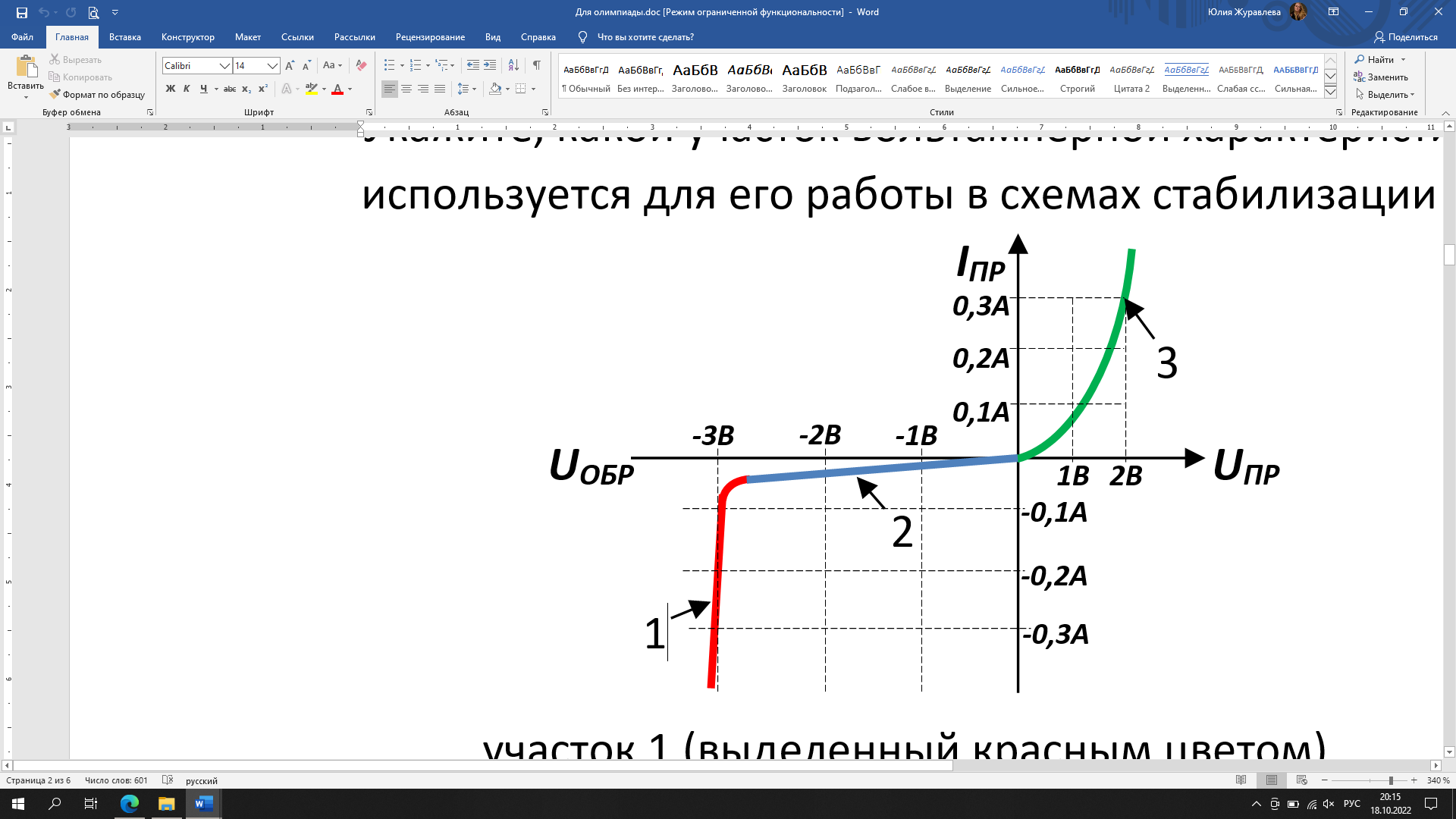  	А) участок 1 (выделенный красным цветом)	Б) участок 2 (выделенный синим цветом)	В) участок 3 (выделенный зелёным цветом)20. ФотодиодыС ростом освещённости внутреннее сопротивление фотодиода:	А) остаётся постоянным	Б) увеличивается	В) уменьшается 	Г) не изменяется21. ОптроныОптроны или оптронные пары служат:	А) для гальванической развязки цепей передачи данных или для 	коммутации в цепях управления	Б) для связи цепей переменного и постоянного тока	В) для связи высоковольтных цепей	Г) для фильтрации помех22. ТиристорыНапряжение переключения (отпирания) тиристора зависит:	А) от его вольтамперной характеристики	Б) от вида нагрузки	В) от величины управляющего тока	Г) от величины напряжения питания23. Биполярные транзисторыДанное условное графическое изображение обозначает:	А) полевой транзистор МДП-типа	Б) биполярный транзистор p-n-p типа	В) биполярный транзистор n-p-n типа	Г) полевой транзистор с каналом p-типа24. Биполярные транзисторыВключение транзистора по схеме с общим эмиттером применяется:	А) для гальванической развязки электрических цепей	Б) для усиления сигнала	В) для стабилизации напряжения источников питания	Г) для увеличения выходного сопротивления участка цепи25. Логические устройстваУстановите соответствие логических элементов их функциям: 	А)			          Б)			        В)26. Источники питания. ВыпрямителиСхемой мостового выпрямителя является:		А) 				   Б) 				       В) 27. Источники питания. ПреобразователиРасположите элементы источника вторичного электропитания в последовательности преобразования напряжения:	А) выпрямитель	Б) трансформатор	В) стабилизатор	Г) сглаживающий фильтр28. Источники питания. Сглаживающие фильтрыДва из данных радиоэлементов не применяются в схемах пассивных сглаживающих фильтров:	А) транзистор	Б) диод	В) индуктивность	Г) ёмкость29. Стабилизаторы напряжения и токаСхемой параметрического стабилизатора является:		А)				Б)				В) 30. УсилителиИдеальный усилитель должен обладать следующими характеристиками:	А) KU → ∞, RВХ → ∞, RВЫХ → ∞	Б) KU → ∞, RВХ → 0, RВЫХ → ∞	В) KU → ∞, RВХ → ∞, RВЫХ → 0 	Г) KU → 0, RВХ → 0, RВЫХ → 0,где KU – коэффициент усиления по напряжению, RВХ и RВЫХ – входное и выходное сопротивление.Задание 2. Решите задачи31.  Определите сопротивление между клеммами, показанными на рисунке 1, если R1 = 20 Ом, R2 = 30 Ом, R3 = 40 Ом, R4 = 60 Ом.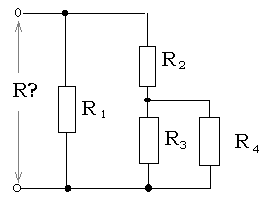 Рисунок 1. 32.  Определите емкость между клеммами схемы, показанной на рисунке 2, если С1 = 50 пФ, С2 = 100 пФ, С3 = 50 пФ, С4 = 50 пФ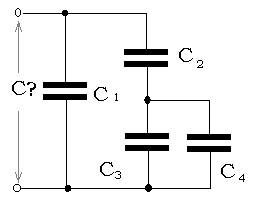 Рисунок 2. Схема задания 1733.  	Определить эквивалентное сопротивление цепи.Цепь постоянного тока состоит из пяти резисторов, сопротивления которых соответственно равны: R1=7 OM, R2=4 OM, R3=10 OM, R4=2 OM, R5=10 OM. Ток второго резистора l2=2 A. Определить: эквивалентное сопротивление цепи Rэкв, общее напряжение цепи U, а также напряжение на каждом резисторе. Показать направление потоков на рисунке 3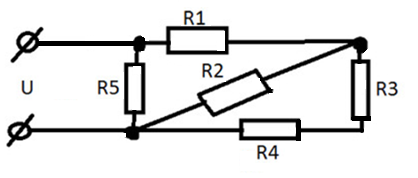 Рисунок 3. 34. Используя элементы электрической цепи, показанные на рисунке 4, начертите схему усилителя на биполярном транзисторе.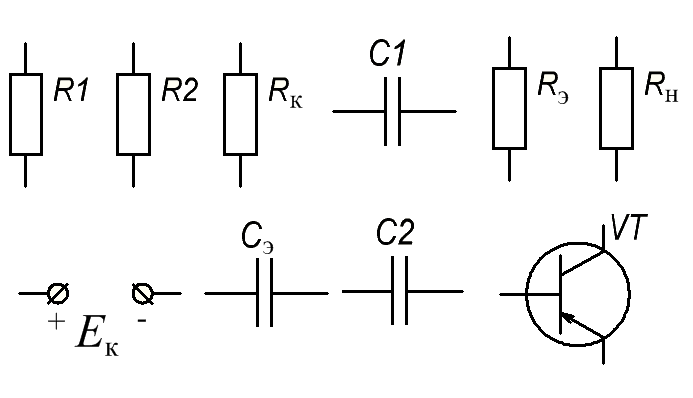 Рисунок 4 – Элементы транзисторного усилителяБланк ответов 10.Оценочный лист итогов Олимпиады по дисциплине «Основы электротехники» и «Электронной технике»	1 место студент гр. 	2 место студент гр. 	3 место студент гр. Эталон ответов ОК, ПК, ЛРОсновные показатели оценки результатаЗаданиеОК 1. Понимать сущность и социальную значимость своей будущей профессии, проявлять к ней устойчивый интерес.Правильность и качество выполнения задания1 и 2 часть олимпиадыОК 2. Организовывать собственную деятельность, определять методы и способы выполнения профессиональных задач, оценивать их эффективность и качество.Решение тестового задания и задач1 и 2 часть олимпиадыОК 3. Решать проблемы, оценивать риски и принимать решения в нестандартных ситуациях.Решение тестового задания и задач1 и 2 часть олимпиадыОК 9. Быть готовым к смене технологий в профессиональной деятельности.Быть готовым к выполнению как тестового задания, так и решения задач 1 и 2 часть олимпиадыПК 4.7. Вести утвержденную учетно-отчетную документацию.Правильность заполнения бланка ответовБланк ответовЛР 14. Проявляющий сознательное отношение к непрерывному образованию как условию успешной профессиональной и общественной деятельностиПравильность и качество выполнения задания1 и 2 часть олимпиады№ п/пЭтапы решенияЭтапы решенияМаксимальные баллыМаксимальные баллыМаксимальные баллыКритерии оценки задания 1Критерии оценки задания 1Критерии оценки задания 1Критерии оценки задания 1Критерии оценки задания 1Критерии оценки задания 1Критерии оценки задания 1Каждый правильный ответКаждый правильный ответ111ИтогоИтогоИтогоИтого303030Критерии оценки задания 2Критерии оценки задания 2Критерии оценки задания 2Критерии оценки задания 2Критерии оценки задания 2Критерии оценки задания 2Критерии оценки задания 2Правильное решение задания 31222Правильное решение задания 32222Правильное решение задания 33222Правильное решение задания 34222ИтогоИтого888Всего по 1 и 2 заданиюВсего по 1 и 2 заданию383838зоны полупроводниказоны полупроводникаопределениеАвалентные зоныБзоны проводимостиВзапрещенные зоныфункцияфункцияэлемент1логическое отрицание («НЕ»), инвертор2логическое умножение («И»), конъюнктор3логическое сложение («ИЛИ»), дизъюнкторЗадание 1. (1-30)Задание 1. (1-30)Задание 1. (1-30)Задание 1. (1-30)Задание 2. (32-35)Задание 2. (32-35)Задание 2. (32-35)Задание 2. (32-35)31№ Ф.И.О. участника олимпиадыКОЛ-во баллов за 1 заданиеКОЛ-во баллов за 2 заданиеКОЛ-во баллов за 3 заданиеобщее кол-во балловместоЗадание 1. (1-30)Задание 1. (1-30)Задание 1. (1-30)Задание 1. (1-30)гбагаабввадввбаба1 - А, 3 - Б, 2 - Ваббб, а, г, ваа, бвввваА - 2, Б - 3, В - 1Задание 2. (32-35)Задание 2. (32-35)Задание 2. (32-35)Задание 2. (32-35)31RЭ = 14,6 ОмRЭ = 14,6 ОмRЭ = 14,6 ОмRЭ = 14,6 ОмСЭ = 100 пФСЭ = 100 пФСЭ = 100 пФСЭ = 100 пФЭквивалентное сопротивление м. б. найдено в несколько этапов.R3 и R4 соединены последовательно, поэтомуR34 = R3 + R4 = 12ОмК сопротивлению R34 параллельно подсоединен резистор R2, поэтомуR234 = R2*R34/(R2+R34) = 4*12/16 = 3ОмСопротивление R234 соединено последовательно с резистором R1, поэтомуR1234 = R1+ R234 = 7+3 = 10 ОмНаконец резистор R5 подсоединен параллельно R1234, поэтому общее (эквивалентное) сопротивление цепиRe = R5*R1234/(R5+R1234) = 10*10/20 = 5ОмВсе остальное находится из закона Ома и правил для напряжений и токов при последовательном и параллельном соединении.U2 = I2*R2 = 2*4 = 8BU2 = U34 = I34*R34 => I34 = U2/R34 = 8/12 = 2/3 A = I3 = I4U3 = I3*R3 = 10*2/3 = 6,67 BU4 = U34 - U3 = 8 - 20/3 = 1,33 BI1 = I2 + I34 = 2 + 2/3 = 2,67AU1 = I1*R1 = 7*8/3 = 9,33 BU5 = U1+U2 = 8 + 56/3 = 26,67 BU5 - это общее напряжение в цепиI5 = U5 / R5 = (80/3)/10 = 2,67 AЭквивалентное сопротивление м. б. найдено в несколько этапов.R3 и R4 соединены последовательно, поэтомуR34 = R3 + R4 = 12ОмК сопротивлению R34 параллельно подсоединен резистор R2, поэтомуR234 = R2*R34/(R2+R34) = 4*12/16 = 3ОмСопротивление R234 соединено последовательно с резистором R1, поэтомуR1234 = R1+ R234 = 7+3 = 10 ОмНаконец резистор R5 подсоединен параллельно R1234, поэтому общее (эквивалентное) сопротивление цепиRe = R5*R1234/(R5+R1234) = 10*10/20 = 5ОмВсе остальное находится из закона Ома и правил для напряжений и токов при последовательном и параллельном соединении.U2 = I2*R2 = 2*4 = 8BU2 = U34 = I34*R34 => I34 = U2/R34 = 8/12 = 2/3 A = I3 = I4U3 = I3*R3 = 10*2/3 = 6,67 BU4 = U34 - U3 = 8 - 20/3 = 1,33 BI1 = I2 + I34 = 2 + 2/3 = 2,67AU1 = I1*R1 = 7*8/3 = 9,33 BU5 = U1+U2 = 8 + 56/3 = 26,67 BU5 - это общее напряжение в цепиI5 = U5 / R5 = (80/3)/10 = 2,67 AЭквивалентное сопротивление м. б. найдено в несколько этапов.R3 и R4 соединены последовательно, поэтомуR34 = R3 + R4 = 12ОмК сопротивлению R34 параллельно подсоединен резистор R2, поэтомуR234 = R2*R34/(R2+R34) = 4*12/16 = 3ОмСопротивление R234 соединено последовательно с резистором R1, поэтомуR1234 = R1+ R234 = 7+3 = 10 ОмНаконец резистор R5 подсоединен параллельно R1234, поэтому общее (эквивалентное) сопротивление цепиRe = R5*R1234/(R5+R1234) = 10*10/20 = 5ОмВсе остальное находится из закона Ома и правил для напряжений и токов при последовательном и параллельном соединении.U2 = I2*R2 = 2*4 = 8BU2 = U34 = I34*R34 => I34 = U2/R34 = 8/12 = 2/3 A = I3 = I4U3 = I3*R3 = 10*2/3 = 6,67 BU4 = U34 - U3 = 8 - 20/3 = 1,33 BI1 = I2 + I34 = 2 + 2/3 = 2,67AU1 = I1*R1 = 7*8/3 = 9,33 BU5 = U1+U2 = 8 + 56/3 = 26,67 BU5 - это общее напряжение в цепиI5 = U5 / R5 = (80/3)/10 = 2,67 AЭквивалентное сопротивление м. б. найдено в несколько этапов.R3 и R4 соединены последовательно, поэтомуR34 = R3 + R4 = 12ОмК сопротивлению R34 параллельно подсоединен резистор R2, поэтомуR234 = R2*R34/(R2+R34) = 4*12/16 = 3ОмСопротивление R234 соединено последовательно с резистором R1, поэтомуR1234 = R1+ R234 = 7+3 = 10 ОмНаконец резистор R5 подсоединен параллельно R1234, поэтому общее (эквивалентное) сопротивление цепиRe = R5*R1234/(R5+R1234) = 10*10/20 = 5ОмВсе остальное находится из закона Ома и правил для напряжений и токов при последовательном и параллельном соединении.U2 = I2*R2 = 2*4 = 8BU2 = U34 = I34*R34 => I34 = U2/R34 = 8/12 = 2/3 A = I3 = I4U3 = I3*R3 = 10*2/3 = 6,67 BU4 = U34 - U3 = 8 - 20/3 = 1,33 BI1 = I2 + I34 = 2 + 2/3 = 2,67AU1 = I1*R1 = 7*8/3 = 9,33 BU5 = U1+U2 = 8 + 56/3 = 26,67 BU5 - это общее напряжение в цепиI5 = U5 / R5 = (80/3)/10 = 2,67 A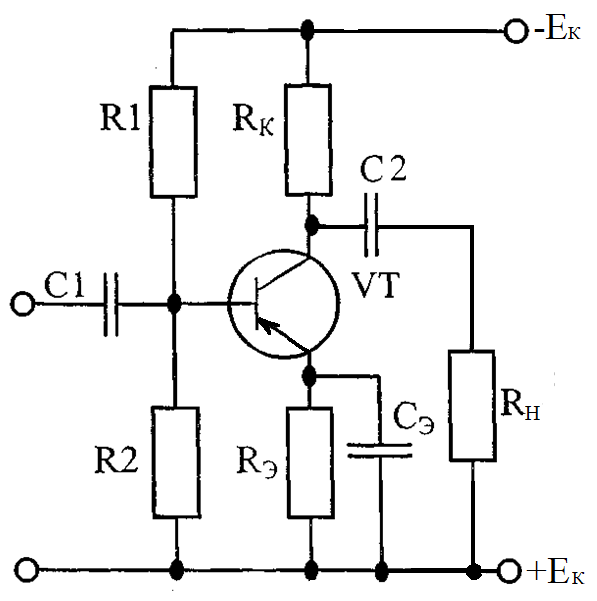 